2. กลุ่มชาติพันธ์ไทยวน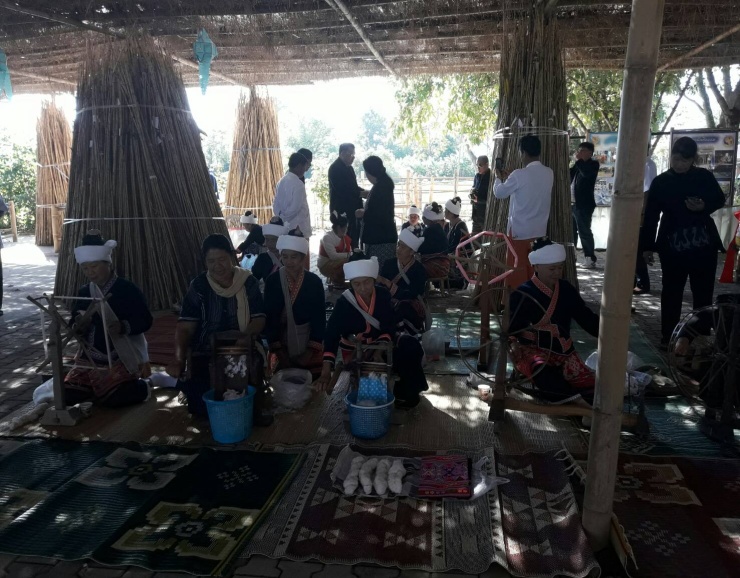 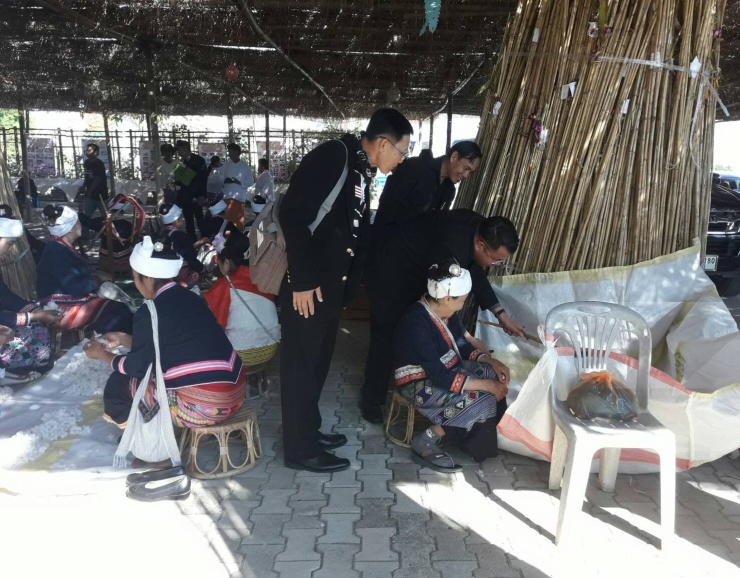 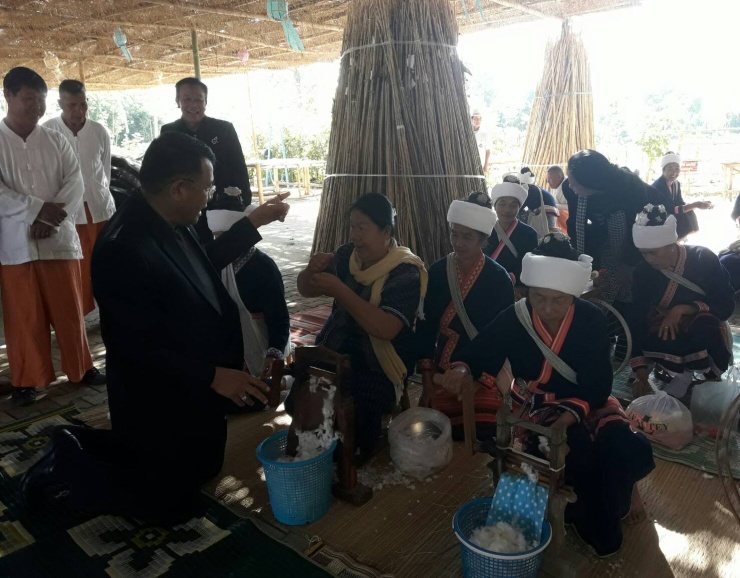 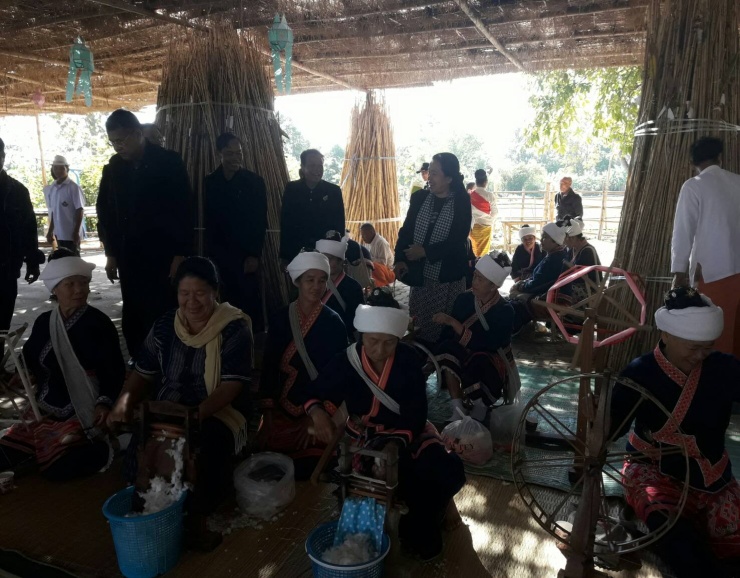 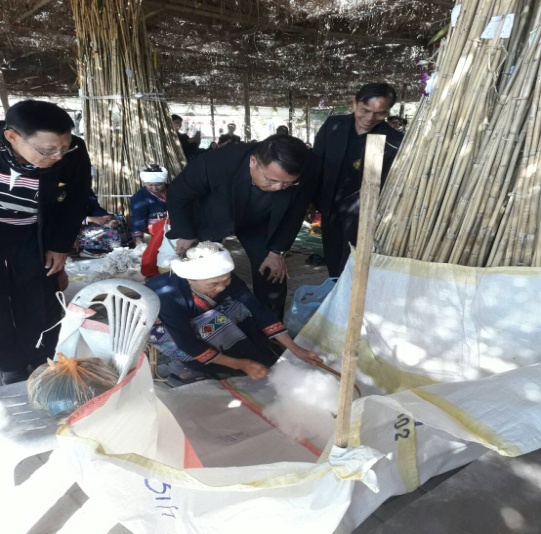 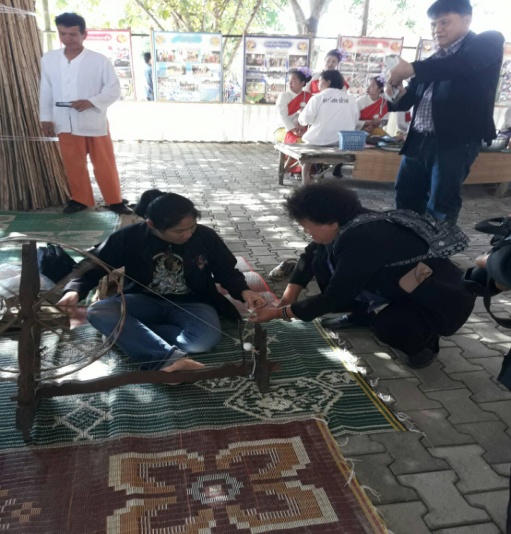 ที่ตั้ง  กลุ่มชาติพันธุ์ไทยวน  วัดหิรัญญาวาส  บ้านเหมืองแดงน้อย  หมู่ 8 ตำบลเกาะช้าง อำเภอแม่สาย  จังหวัดเชียงราย  ผู้รวบรวมข้อมูล พระครูหิรัญอาวาสวัตร  